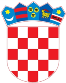 REPUBLIKA HRVATSKASISAČKO – MOSLAVAČKA ŽUPANIJAOSNOVNA ŠKOLA LUDINAOBRTNIČKA 12, VELIKA LUDINAVelika Ludina, 31.siječnja 2024.Razina:	31	                              						RKP:             	0015946IBAN: HR2823400091100093021                                      Šifra županije:	3Matični broj:03319032                                                         Šifra grada:   	477  Šifra djelatnosti: 8520                                                          OIB:              	78612564110BILJEŠKE UZ FINANCIJSKI IZVJEŠTAJza razdoblje 01. siječnja do 31.prosinca 2023.Osnovna škola Ludina proračunski je korisnik Sisačko-moslavačke županije. Odgovorna osoba Osnovne škole Ludina je ravnatelj škole Tomislav Pavlović. Financijski izvještaji u sustavu proračuna sastavljaju se prema odredbama Zakona o proračunu (NN 87/08., 136/12., 15/15.) i Pravilnika o financijskom izvještavanju u proračunskom računovodstvu (NN 3/15., 93/15., 2/17., 28/17., 112/18., 126/19).Djelatnost Osnovne škole Ludina je osnovno obrazovanje. Osim matične škole u Ludini u svom sastavu ima još i četiri područne škole, a to su: PO Grabričina, PO Gornja Vlahinička, PO Selište i PO Okoli. Škola ukupno ima 173 učenika, te 55  zaposlenika. 	Naša se škola financira iz Državnog proračuna, proračuna općine Velika Ludina, a decentralizacijom školstva od 1. srpnja 2001. godine i iz Proračuna Sisačko-moslavačke županije. U razdoblju od 1. siječanj – 31. prosinca 2023. godine iz državnog smo proračuna primili 990.567,25 eur kn, iz proračuna Sisačko-moslavačke županije kao nadležnog proračuna ukupno 161.120,02 eur, prihodi iz projekata iznose 43.328,16 eur, a iz proračuna općine Velika Ludina 29.304,01 eur.	Osnovna škola Ludina nije u sustavu PDV-a.	Osoba koja sastavlja financijske izvještaje, pa tako i Bilješke je Katarina Uremović, voditelj računovodstva.B I LJ E Š K Eza razdoblje od 01.siječnja do 31. prosinca 2023.Bilješke uz Obrazac: BILANCAB001   Vrijednost nefinancijske imovine manja je u odnosu na 2022. godinu. Tijekom 2023. bilo je nabave nefinancijske imovine, međutim ukupni ispravak vrijednosti je veći u odnosu na ukupnu nabavu1         Vrijednost financijske imovine manje je u odnosu na prethodnu godinu zbog smanjenja financijskih sredstava na računu. Prethodne godine je ostalo više neutrošenih novčanih sredstava od projekata čije je trošenje ove godine realizirano.              129        Ostala potraživanja odnose se na nezatvorene kompenzacije bolovanja i dio potraživanja od zaposlenika za otvorene akontacije za službena putovanja u sklopu erasmus projekata.       16	Potraživanja za prihode poslovanja manja su odnosu na prethodnu godinu. Radi se o potraživanjima učenika za produženi boravak. U prosincu su izdane uplatnice za prosinac 2023. koje dospijevaju na naplatu u siječnju 2024. 19   	Rashodi budućih razdoblja odnose se na plaću za prosinac 2023. godine koja je  isplaćena u siječnju 2024. godine.Bilješke uz Obrazac: PR-RAS6  	Ukupno prihodi poslovanja su veći u odnosu na 2022. Najveći udio u povećanju imaju prihodi od MZO-a gdje se radi o većim prihodima zbog povećanja plaća zaposlenika  ali i sredstava tekućih pomoći temeljem prijenosa EU sredstava. OŠ Ludina je trenutno aktivna u 2 projekta Erasmus. 636      Prihod iz državnog proračuna za plaće i ostala materijalna prava za  zaposlenike  i prihodi iz općinskog proračuna za prehranu učenika te  tekuće i investicijsko održavanje. 638	Prihodi za projektne aktivnosti u sklopu Erasmus projekata u kojima OŠ Ludina aktivno sudjeluje.  64	Prihodi od isplata kamata od strane Privredne banke Zagreb koji su bitno povećani u odnosu na 2022.65	Prihodi od upravnih i administrativnih pristojbi odnose se na prihode za sufinanciranje prehrane učenika, prihode za terensku nastavu i izlete i osiguranje učenika. Znatno su manji u odnosu na 2022. iz razloga što MZO od 2023. sufinancira školsku kuhinju za sve učenike te na ovoj poziciji nema prihoda od strane roditelja za školsku kuhinju. 66 	Prihodi od prodaje proizvoda i robe, te pruženih usluga i prihod od donacija odnose se na prihode koje škola dobije od  iznajmljivanja školskih stanova te prihoda za zakup krovnih površina. Iznos je veći u odnosu na 2022. zbog većih prihoda od najma školskih stanova. Od 2023. OŠ Ludina daje u najam 2 školska stana. 671	Prihodi iz nadležnog proračuna odnose se na prihode Sisačko-moslavačke županije i iznose 161.120,02 eura.Prihodi iz županijskog proračuna:                                          - decentralizirana sredstva: 75.714,00                                          - ostale usluge i usluge tek.  i inv.  održavanja: 24.360,97                                          - pomoćnici u nastavi: 47.696,80			       - prihodi za prehranu: 2.100,11                                          - prihodi za produženi boravak: 11.248,1431     Rashodi za zaposlene su veći u odnosu na 2022. iz razloga što je u više navrata tijekom godine došlo do povećanja zaposlenih, bilo kroz osnovicu, bilo kroz koeficijente i ostale dodatke.32	Materijalni rashodi su veći u odnosu na 2022. iz razloga što se na tržištu tijekom 2023. dogodio porast materijala i usluga  što je rezultiralo i porastom troškova za materijalne rashode i usluge. U ovoj kategoriji najveći porast je u rashodima za energiju. 34  Financijski rashodi znatno su manji u odnosu na 2022. iz razloga što ove godine nije bilo rashoda za zatezne kamate zbog sudskih presuda što je bio slučaj 2022.Bilješke uz Obrazac: OBVEZEV009   Ukupan iznos  nedospjelih obveza za izvještajno razdoblje iznosi 101.194,33 eur, a temelji se na obvezama za plaće i prijevoz zaposlenika za 12 .mjesec 2023. koje su isplaćene 10. siječnja 2024. godine te  obveza za redovne  materijalne rashode koje će biti plaćene također početkom 2024. Odnose se na račune koji se odnose na 2023. s datumom plaćanju u 2023. godini a dostavljeni su 2024. godine.   BILJEŠKE UZ Obrazac: RAS – funkcijski0912 	Osnovna škola Ludina obavlja djelatnost osnovnoškolskog obrazovanja.096	Dodatne usluge u obrazovanju odnose se na rashode za prehranu učenika. Iznos je veći u odnosu na 2022. jer je došlo do povećanja cijene školske kuhinje zbog povećanja troškova sirovina i materijala.  BILJEŠKE UZ Obrazac: P – VRIOP018  Tijekom 2023. izvršen je prijenos opreme sa Carneta na školu, a koja se dosada vodila na vanbilančanim zapisima. Ravnatelj škole:
Tomislav Pavlović